4月19日每日一练1.我国著名儿童教育家、儿童心理学家( )提出活教育的17条原则，如“儿童能做的，让他自己做。凡儿童能想的，让他自己想。”   [单选题]正确率：64.71%2.陈鹤琴活教育的四个步骤( )。   [单选题]正确率：23.53%3.下列哪一教育思想是由蔡元培提出的?( )   [单选题]正确率：47.06%4.被毛泽东称为“学界泰斗，人世楷模”的教育家是( )。   [单选题]正确率：70.59%5.蔡元培对大学精神的解释是( )。   [单选题]正确率：23.53%选项小计比例A.陶行知529.41%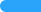 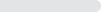 B.张雪门00%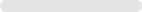 C.孙瑞雪15.88%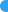 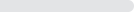 D.陈鹤琴 (答案)1164.71%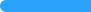 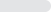 选项小计比例A.实验观察、阅读思考、创作发表和行动实践529.41%B.实验观察、阅读思考、创作发表和批评研讨 (答案)423.53%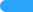 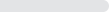 C.实验观察、阅读思考、创作发表和革新改进317.65%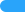 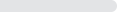 D.实验观察、阅读思考、创作发表和指导提高529.41%选项小计比例A.爱国教育423.53%B.知行合一529.41%C.生活教育00%D.五育并举 (答案)847.06%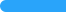 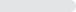 选项小计比例A.杨江15.88%B.徐特立00%C.蔡元培 (答案)1270.59%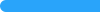 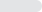 D.陶行知423.53%选项小计比例A.大学之道，在明明德，在亲民，在止于至善529.41%B.学术独立，思想自由，政罗教纲无羁绊之学府也635.29%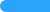 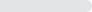 C.大学者，谁谓有大楼之谓有大师之谓也211.76%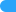 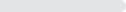 D.大学者，囊括大典，网罗众家之学府也 (答案)423.53%